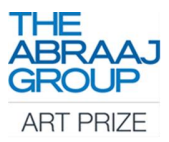 تصريح صحفيالاعلان عن الفنانين الفائزين والمرشحين للنسخة العاشرة من جائزة أبراج للفنون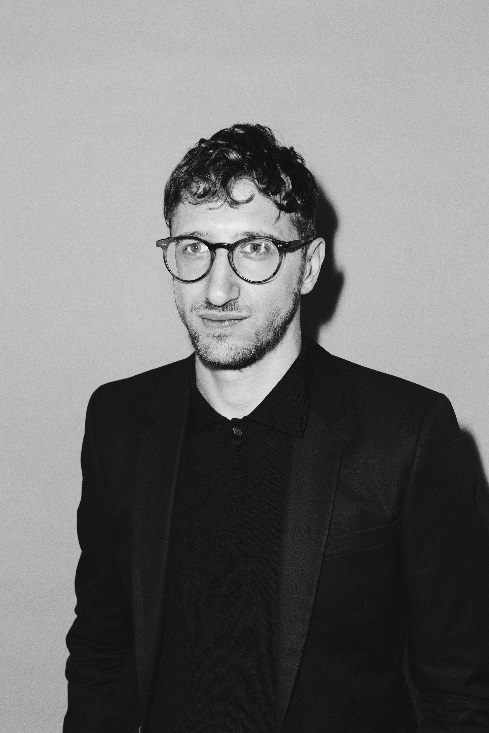 الفائز بجائزة أبراج للفنون 2018: لورنس أبو حمدان.تصوير إريك وايت. حقوق الصورة لمعرض ماورين بالي، لندنلورنس أبو حمدان الفائز بجائزة أبراج للفنون 2018الجائزة تحتفل بعشرة سنين من الابداع ودعم وتشجيع 44 فناناً نحو العالمية خلال العقد الماضي من الزمانالفنانون المرشحون من الأردن ولبنان وفلسطين والجزائر4 أكتوبر 2017، دبي، الإمارات العربية المتحدة – أعلنت شركة أبراج الرائدة في مجال ادارة الاستثمارات في الأسواق العالمية النامية اليوم عن فوز الفنان لورنس أبو حمدان بالنسخة العاشرة من جائزة أبراج للفنون بالإضافة إلى أسماء الفنانين المرشحين للجائزة وهم بسمة الشريف ونيل بيلوفا وعلي شري حيث ستعرض اعمال الجائزة ضمن فعاليات معرض آرت دبي للفترة ما بين 21 و 24 من شهر مارس 2018.وتقدم مجموعة أبراج كل عام مبلغ 100,000 دولار أمريكي للفنان الفائز لتحقيق (المشروع الحلم) لهذا الفنان بالإضافة إلى مبلغ 10,000 دولار أميركي لكل من الفنانين الثلاثة المرشحين لدعم ممارساتهم الفنية حيث اختارت اللجنة التحكيمية هؤلاء الفنانين من بين أعداد غير مسبوقة من الطلبات المقدمة لفنانين من 65 بلداً.وستحتفل الجائزة بنسختها العاشرة هذا العام حيث أصبحت هذه الجائزة من أهم ركائز الساحة الفنية في منطقة الشرق الأوسط وشمال افريقيا وجنوب آسيا كما تعد منصة الانطلاق الأكبر للفنانين الذين لم ينالوا نصيبهم من الشهرة قبل هذه الجائزة.وأعرب الفنان الفائز لورنس أبو حمدان عن فرحته بهذا الفوز حيث قال:" أنا سعيد للغاية لفوزي بجائزة أبراج للفنون وخصوصاً كونها النسخة العاشرة من هذه الجائزة المتميزة التي كرمت قبل العديد من الفنانين الرائعين وستفسح الجائزة المجال لي لأعمل على مواد وتقنيات لم تكن متاحة لي في السابق مما يعمق من فهمي واستيعابي للطرق المعاصرة المختلفة التي يمكننا من خلالها رؤية وسماع عالمنا هذا. أنا سعيد بهذه الفرصة الكريمة ويشرفني أن تختارني اللجنة التحكيمية لأتمكن من العمل على هذا العمل الطموح الجديد."من جهتها، اشادت الفنانة دانا فاروقي، رئيسة اللجنة التحكيمية، بالمستوى الذي وصلت اليه الجائزة معلقة:"من الرائع أن نشهد كيف ساهمت هذه الجائزة المتميزة في إثراء الساحة الفنية ودعم مسيرة العديد من الفنانين الموهوبين عبر هذه السنوات العشر."كما أضافت القيّمة الفنية للنسخة العاشرة من الجائزة الفنانة مريم بن صالح قائلة:"واجهت اللجنة تحديات كبيرة خلال عملية اختيار الاعمال الفائزة هذا العام وذلك بسبب الكم الهائل والمستوى المتميز للمشاركات وأنا سعيدة باختيارات اللجنة حيث أنني أؤمن أن لورنس أبو حمدان وبسمة الشريف ونيل بيلوفا وعلي شري هم فنانين متميزين بمعنى الكلمة وأن أعمالهم لها بصمتها المهمة في الساحة الفنية المعاصرة وعلى الرغم من اختلاف منهجياتهم إلا أنهم يتشاركون بالعديد من الاهتمامات والأساليب الفنية التي أتطلع قدماً للتعرف عليها من خلال العمل مع كلٍ منهم."وأعرب السيد فريدريك سيكر، المدير التنفيذي لمجموعة أبراج عن سعادته بهذه النجاحات التي تشهدها الجائزة حيث قال:"نحن سعداء بالتطور الذي شهدته الساحة الفنية في منطقة الشرق الأوسط وشمال أفريقيا وجنوب آسيا خلال السنوات العشر الماضية ويشرفنا أن نكون جزءاً من هذه الرحلة الفريدة ونحن نؤمن بأننا كمستثمرين في أسواق هذه المنطقة نتحمل مسؤولية ترك الأثر الإيجابي على هذه المجتمعات سواءً كان ذلك من خلال الاستثمارات أو دعم ريادة الأعمال أو تعزيز الابتكار أو تشجيع الحركة الفنية. قبل عشر سنوات، أطلقنا الجائزة بهدف تشجيع المواهب الفنية المحلية واليوم أصبحت جائزة أبراح للفنون منصة انطلاق لهؤلاء الفنانين للانطلاق نحو العالمية حيث شهدنا الأثر الايجابي الكبير لهذه الجائزة على حياة ومسيرة العديد من الفنانين الصاعدين ونحن فخورون بالدور الذي نلعبه في العديد من قصص النجاح المذهلة هذه." للمزيد من المعلومات، يرجى زيارة الروابط أدناه:The Abraaj Group Art PrizeArt DubaiThe Abraaj Groupللتواصل الإعلامي:نيكول كانيهآرت دبيnicole@artdubai.ae+971 (0)4 563 1417TwitterFacebookInstagram#AbraajGroupArtPrize #AGAP18--- انتهى ---ملاحظات المحرريننبذة عن جائزة أبراج للفنون:مجموعة أبراج هي الشركة الرائدة في الاستثمار الخاص المتخصصة في العمل في الأسواق النامية في أفريقيا وآسيا وأمريكا اللاتينية والشرق الأوسط. تهدف المجموعة من خلال برامج مشاركة أصحاب الشأن والشراكة الاستراتيجية إلى دعم الفن والإبداع والريادة والأجيال القادمة من خلال تكوين أثر عميق ومستدام عبر مجتمعات الأسواق النامية.تأسست جائزة مجموعة أبراج للفنون في عام 2008 وهي الآن في نسختها التاسعة. تهدف هذه الجائزة إلى تمكين القدرات الكامنة وإعطاء الفنانين المعاصرين ممن لا يتم تمثيلهم بالشكل الكافي في كثير من الأحيان الموارد اللازمة لمواصلة تطوير مواهبهم. بعد عملية التقديم والتحكيم، يتم اختيار ثلاثة فنانين للقائمة القصيرة ليفوز أحد الفنانين بتكليف فني تبلغ قيمته 100,000 دولار فيما يتسلم الفنانون الثلاثة المرشحين جائزة نقدية ويتم تمثيلهم في معرض جماعي خلال فعاليات آرت دبي (21 – 24 مارس 2018) من خلال أعمال سابقة يتم اختيارها بعناية من قبل القيّم الفني وبتواصل مع الفنان. تعكس الجائزة فلسفة الاستثمار الخاصة بمجموعة أبراج، والتي تتمثل في تبني الأعمال القابلة للتطبيق ذات الإمكانات الكبيرة لخلق أبطال إقليميين وعالميين. حتى الآن، تم عرض أعمال الاعوام السابقة في آرت دبي لتنتقل الأعمال الفنية بعدها على سبيل الإعارة إلى معارض مثل غوغنهام، نيويورك واسطنبول مودرن، اسطنبول ومتحف سنغافورة للفنون، سنغافورة وبينالي الشارقة 11، الشارقة وبينالي البندقية 45، البندقية وبينالي سيدني 18، سيدني وفي آند أي، لندن ومؤسسة بوغوسيان، بروكسل وقصر طوكيو، باريس وبينالي كوتشي موزيريس، كوتشي و ترينالي هانغتشو لألياف الفن، تشجيانغ وكونستهالي فيينا، فيينا وتينستا كونستال، ستوكهولم واستوديوهات غلاسكو للنحت، غلاسكو وبينالي غوانغجو10، غوانغجو والمتحف الجديد، نيويورك.نبذة عن الفنانين والقيّمة الفنية:لورنس أبو حمدان، الفائز بالجائزة:لورنس أبو حمدان هو فنان ومحقق صوتي وزميل في مركز فيرا ليست للفنون والسياسة في المدرسة الجديدة في نيويورك وتأخذ مشاريع لورنس شكل التركيبات السمعية البصرية وعروض الأداء والتصوير والخطابات الإسلامية ومكونات الأشرطة السمعية وأكياس رقائق البطاطا والمقالات والمحاضرات. وينشأ اهتمام أبو حمدان بالصوت وتقاطعه مع السياسة من خلفيته في التعلم الشخصي للموسيقى كما عمل في مجال التحليلات الصوتية لغايات تحقيقات قانونية خاصة بمحكمة اللجوء البريطانية بالإضافة إلى مناصرة المنظمات الانسانية مثل العفو الدولية ويجري الفنان التحقيقات السمعية الخاصة بالطب الشرعي كجزءٍ من أبحاثه لوكالة هندسة الطب الشرعي في كلية غولدسميثس بلندن حيث يترشح هناك لرسالة الدكتوراه.فاز فيلم "حديد مغلف بمطاط 2016" للفنان بجائزة أفضل فلم عن فئة الأفلام القصيرة في مهرجان روتردام الدولي للأفلام لعام 2017 كما حصل معرضه "رصاصة في الأذن" في معرض بورتيكوس فرانكفورت (2016) على جائزة "نام جون بيك". وتشمل معارضه الأخرى "تقية" في معرض كونسثالا سان غالان (2015) و"صدى الشريط" (2013) في بيروت والقاهرة ومتحف فان آبي في آيندهوفن و"حرية الكلام نفسها" (2012) في لندن و"الحقيقة الكاملة" في مؤسسة كاسكو الفنية في أوترخت بالإضافة إلى أعماله التي سبق أن عرضت في محافل دولية مثل بينالي الشارقة 13 "تموّج" (2017) وبينالي كونتور "8 عوالم متعددة الأصوات: العدالة كوسيط" في ميشلان ، بلجيكا (2017) وبينالي غوانجو 11 في كوريا الجنوبية (2016) وبينالي ليفربول 9 (2016) وبينالي شانغهاي (2014) ومعرض وايتشابل في لندن ومعرض ماكبا في برشلونة ومعرض تايت مودرن في لندن ومركز بيروت للفنون وبينالي تايبيه (جميعها في 2012). ويمكن قراءة كتابات لورنس أبو حمدان في مجلات عديدة مثل "فورنزيز ستانفورد برس" و "مانيفيستا " و "كابينيت" كما يمكن مشاهدة أعماله ضمن مجموعات فنية متعددة في متحف الفن الحديث في نيويورك ومتحف فان آبي في آيندهوفن ومركز بومبيدو في باريس والمجلس الفني في لندن. يذكر أن لورنس أبو حمدان من مواليد العاصمة الأردنية عمّان 1985 ويستقر ويعمل حالياً في بيروت، لبنان.بسمة الشريف، فنانة مرشحة:فنانة ومخرجة فلسطينية الأصل كويتية المولد ترعرعت بين فرنسا والولايات المتحدة وقطاع غزة وحائزة على شهادة البكالوريوس والماجستير في مجال الفن والتصميم من جامعة إيلينوي بولاية شكياغو الأمريكية وقد عملت بسمة على تطوير ممارساتها الفنية لتتنوع بين الافلام والتراكيب وتتمحور أعمالها حول الحالات الانسانية فيما يتعلق بتغيير المساحات الجغرافية والبيئة الطبيعية. وقد شاركت بسمة في العديد من المعارض الفنية منها بينالي ويتني ومهرجان رينكونتريس الفرنسي ومركز بالايس دو طوكيو في باريس ومعرض "25 عاماً من الإبداع العربي" في مؤسسة العالم العربي الفرنسية ومعرض "هنا وفي كل مكان" في المتحف الجديد والرواق في بينالي فلسطين ومنتدى برلين الوثائقي وبينالي الشارقة ومهرجان مانيفيستا الثامن. كما حازت الفنانة على جائزة اللجنة التحكيمية في بينالي الشارقة التاسع وحصلت على منحة مارسيلينو بوتين للفنون المرئية. ويمثل بسمة شريف غاليري إيمان فارس في باريس بالتعاون مع فيديو داتا بانك وأرسنال.نيل بيلوفا، فنان مرشح:فنان فرنسي جزائري من مواليد باريس 1985 ويعمل ويستقر في باريس حيث درس في معهد إيكول ناشيونال العالي للعمارة في باريس وفي معهد إيكول ناشيونال العالي للديكور في باريس وفي معهد كاليفورنيا للفنون في فالنسيا وفي معهد كوبر يونيون في نيويورك وفي استوديو فرينسوي للفن المعاصر في تورسوينغ. وقد شاركت أعماله الفردية في العديد من المعارض في فرنسا وغيرها مثل "كي 11" في شانغهاي (2016) ومتحف الفن الحديث في نيويورك (2016) وشينكل بافيليون في برلين (2015) ومعهد الفن المعاصر في لندن (2014) ومتحف هامر في لوس آنجلوس (2013) ومركز بالايس دو طوكيو في باريس (2013) كما شارك الفنان في بينالي شانغهاي 2014 للفن المعاصر والمعرض الدولي للفن المعاصر 55 في بينالي البندقية (2013) وبينالي الفن المعاصر في ليون (2013) وتمثل الفنان حالياً معارض باليس أند هيرتلينغ في باريس ومعرض مندس وود في نيويورك وساوباولو وغاليريا زيرو في ميلان ومعرض فرانسوا غابلاي في لوس آنجلوس كما يمكن مشاهدة اعماله ضمن العديد من المجموعات الفنية المرموقة مثل مجموعة المتحف الوطني للفن الحديث ومركز بومبيدو ومجموعة متحف الفن الحديث ومتحف نيويورك للفن الحديث ومجموعة ساملونغ غوتزيه ومجموعة جوليا ستوشيك.علي شري، فنان مرشح:فنان مرئيات ومخرج أفلام يتنقل بين بيروت وباريس وتشمل آخر معارضه الفردية "سومنيكولوس" في معرض جودوبوم الفرنسي ومتحف CAPC للفن الحديث (2017) ومعرض "ديناتور" في جاليري إيمان فارس (2017) و "من قطعة صغيرة إلى جسم مكتمل" في متحف جونكوبينكز لانز في السويد (2017) ومعرض " تصنيف المظاهر الخداعة" في متحف سورسوك في بيروت (2016) كما شاركت اعماله في العديد من المحافل الدولية مثل "أنارتشيولوجي" في مركز بومبيدو (2017) و"رانديفو" في بينالي ليون (2017) و"ماكسي" في روما (2017) و"لو ماكفال" (2017) وغوغنهايم نيويورك (2016) وترينالي آيتشي في اليابان (2016) ومركز لويجي بيكي للفن المعاصر في ايطاليا (2016) و"لوسينتكواتري" في باريس (2015) ومؤسسة الشارقة للفنون (2016) وماكبا في اسبانيا (2015) ومتحف وارسو للفن الحديث (2015) ومتحف بولراد للفن الحديث والمعاصر في بالما الاسبانية (2015) ومتحف غوانجو للفنون في كوريا الجنوبية (2014). كما حصل علي شري على زمالة روبرت فولتون من جامعة هارفارد (2016) وجائزة مؤسسة روكفيلير (2017) وعرضت أفلامه في مهرجانات دولية مثل مهرجان الأفلام الجديدة والمخرجين الجدد في متحف الفن الحديث في نيويورك ومهرجان "سينما دي ريل" في مركز بومبينو ومهرجان كوبنهاجن للأفلام الوثائقية (حصل على جائزة أفضل رؤية جديدة) ومهرجان دبي السينمائي الدولي (حصل على جائزة أفضل مخرج) ومهرجان "فيديو برازيل" (حصل على جائزة بانوراما الجنوب) ومهرجان برلينالي ومهرجان تورينتو السينمائي الدولي ومهرجان سان فرانسيسكو السينمائي الدولي وغيرها.مريم بن صالح، القيّمة الفنية:مريم بن صالح (من مواليد الجزائر 1985) هي فنانة وقيّمة وكاتبة تعمل في العاصمة الفرنسية باريس حيث سبق لها العمل على تنسيق مجموعة من المشاريع الخاصة وعدد من البرامج الجماهيرية في معرض "بالايس دي توكيو" في باريس منذ سنة 2009 وتركز معظم أعمالها على الفنون الاستعراضية والأعمال الفيديوية والمطبوعة كما انها تشغل منصب رئيسة تحرير النسخة العالمة من مجلة "كاليدوسكوب" ومنصب المحرر المساهم بالشراكة مع الفنان موريزو كاتلان في تحرير "أف أي كيو" وهي مجلة دورية صورية تخلو من الكلمات بالإضافة إلى مجلة فيب التابعة للمتحف السفلي في لوس أنجلوس فيما نشرت كتاباتها في العديد من المجلات الفنية العالمية وتتضمن قائمة مشاريعها الفنية "نحن نرقص، نحن ندخن، نحن نقبّل" (فهرنهايت، لوس أنجلوس 2016) و"الذكريات اللطيفة" (أوكسيدنتال تمبوراري، باريس 2016) و"نحب الصحراء، نفتقد الواقع" (معرض ستينك، فيينا 2015) و "الشراشف المتسخة" مؤسسة دستي لمتحف بيناكي، أثينا 2015) "التغوط والموت" (بلازو كافور، تورين 2014)نبذة عن آرت دبيهو المعرض الفني الرائد عالمياً والمنصة الاقليمية المتميزة للتفاعل مع الفنون والفنانين من منطقة الشرق الأوسط وشمال أفريقيا وجنوب آسيا. ويأتي التنوع الذي يشهده المعرض ليعكس التنوع السكاني لمدينة دبي حيث تشارك في هذه النسخة معارض فنية من 43 بلداً كما عزز المعرض بصمته الفنية والثقافية من خلال فعالياته الفنية والتعليمية المتواصلة على مدار العام مما جعل آرت دبي يعيد تعريف دور المعرض الفني كما ساهمت فعاليته المستمرة طوال العام مثل منتدى الفن العالمي ومدرسة آرت دبي للفنون ومشاريع آرت دبي في تأسيس أطر العمل الفنية الداعمة للمواهب الفنية محلياً واقليمياً.يقام آرت دبي بالشراكة مع مجموعة أبراج وتحت رعاية جوليوس باير ومراس وبياجيه. تستضيف مدينة جميرا الحدث. هيئة دبي للثقافة والفنون هي شريك استراتيجي لمعرض آرت دبي وداعم للبرنامج التعليمي على مدار العام.تقام النسخة الثانية عشرة من "آرت دبي" خلال الفترة 21 - 24 مارس 2018.artdubai.aeTwitter | Facebook | Instagram